CAREER SERVICES OFFICEDrug Awareness Session Report - August 22, 2023The Drug Awareness Session was successfully conducted on August 22, 2023, as per the scheduled time in the F-Block Workshop Room at the Capital University of Science and Technology (CUST). The seminar was organized collaboratively by the Career Services Office, in partnership with Chughtai Lab, and featured Dr. Humera Shafi, Chief Toxicologist, as the keynote speaker.Event Details:Date: August 22, 2023Time: 11:30 AMVenue: F-Block Workshop Room, CUSTThe session aimed to create awareness among the faculty members of all departments at CUST regarding drug abuse, its various types, and effective prevention strategies. Moreover, the seminar aimed to reach a wider audience by live-streaming the event on CUST's Student Affairs Facebook page, making it accessible to both students and alumni.Key Speaker:Dr. Humera Shafi, an esteemed expert in the field of toxicology, shared her insights during the session. Her expertise and experience provided a comprehensive understanding of the topic, engaging the audience with relevant and eye-opening information.Seminar Highlights:Dr. Shafi's presentation shed light on several crucial aspects related to drug abuse, including:Types of Drugs: An overview of commonly abused drugs, ranging from illegal substances to prescription medications, was provided, highlighting the risks associated with their misuse.Impact of Drug Abuse: Dr. Shafi discussed the physical, mental, and social consequences of drug abuse on individuals and communities. She emphasized the need for early intervention to mitigate potential harm.Prevention Strategies: The session emphasized proactive measures for preventing drug abuse. Dr. Shafi discussed the role of awareness campaigns, community involvement, and education in curbing the spread of drug abuse.Support and Treatment: Participants were informed about available support systems and treatment options for individuals struggling with addiction. The importance of empathy and non-judgmental approaches was stressed.Inclusion on Facebook Live:The seminar was made accessible to a wider audience through a live broadcast on CUST's Student Affairs Facebook page. Students and alumni could join the session remotely, increasing the reach and impact of the event.Audience Engagement:The audience, comprised of faculty members from various departments, actively engaged in the session. Dr. Shafi's presentation generated insightful discussions and questions, demonstrating a keen interest in understanding and addressing the issue of drug abuse.Conclusion:The Drug Awareness Session conducted at CUST was a resounding success, achieving its objectives of educating faculty members from all departments about the various aspects of drug abuse, types of drugs, prevention methods, and support avenues. Dr. Humera Shafi's expertise and the live broadcast on Facebook contributed to the event's effectiveness in spreading awareness among students, alumni, and the wider community.We extend our gratitude to Dr. Shafi for her valuable insights and to all attendees for their active participation in this essential initiative.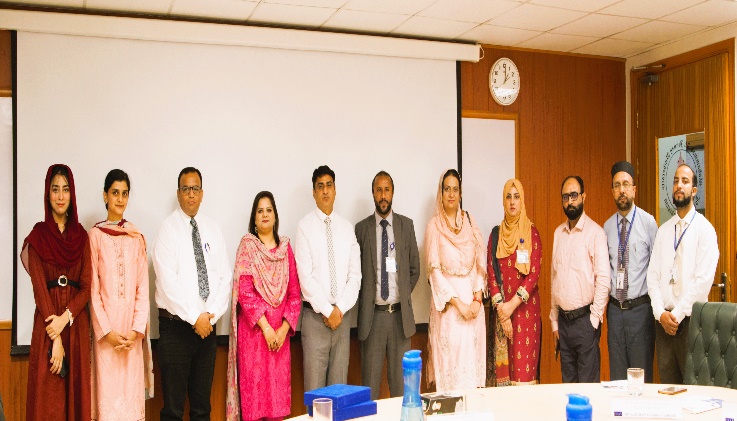 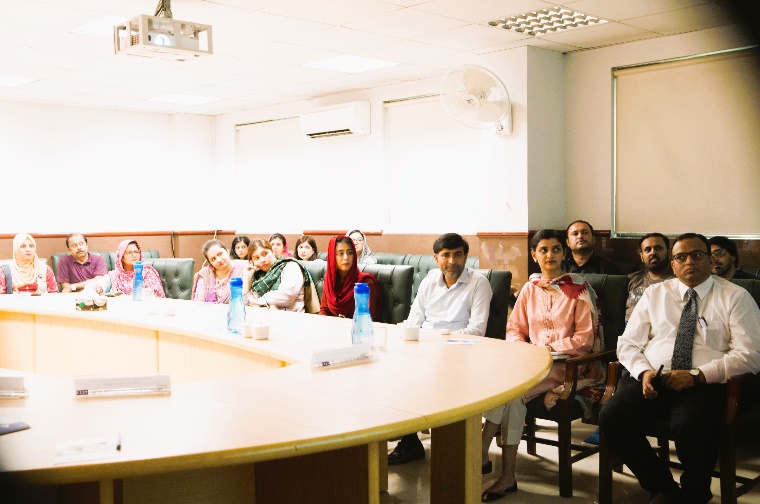 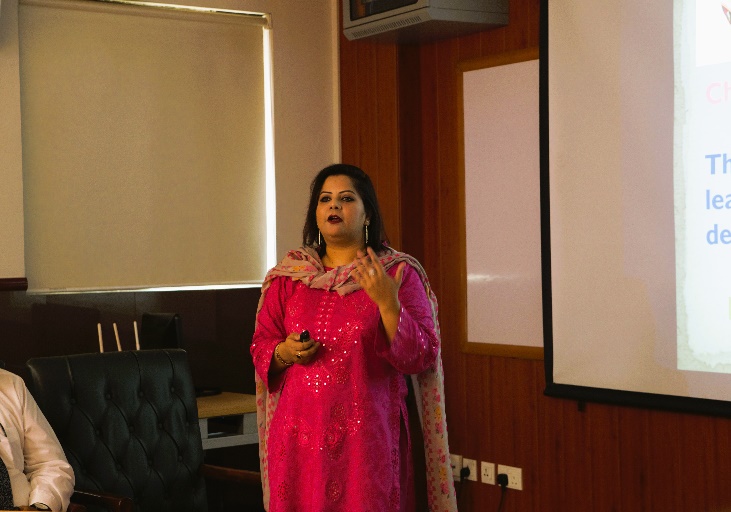 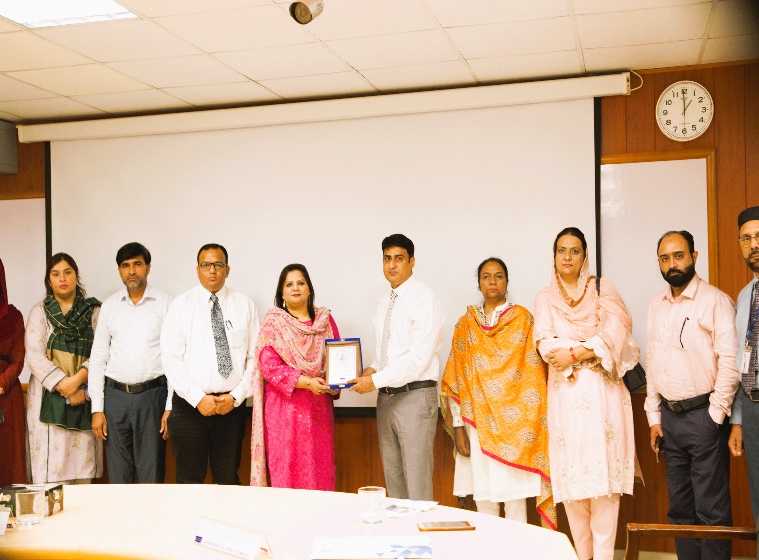 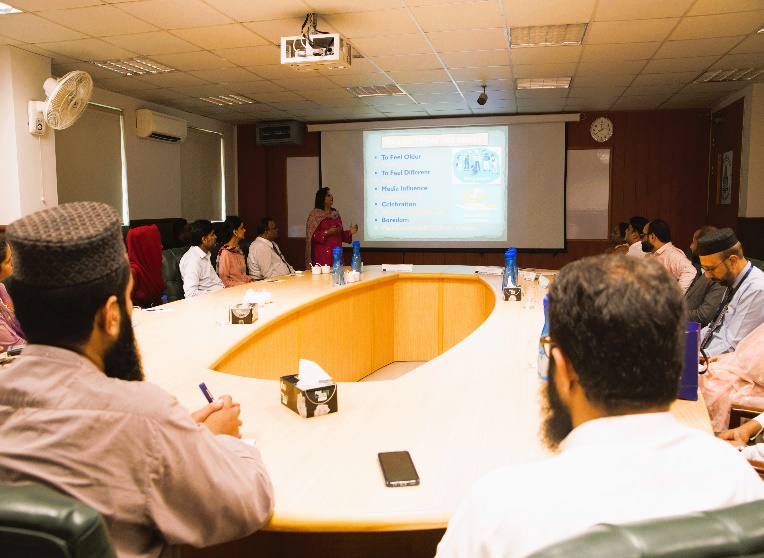 